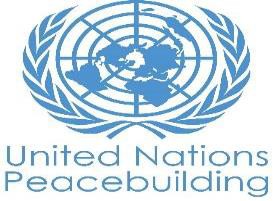 Résultat 1. Les femmes et filles exposées et victimes de conflits dans les zones ciblées ont un meilleur accès aux services d'accompagnement et d’appui psychosocial.Nombre de bénéficiaires : 2,000 femmes et fillesLes actions proposées dans le cadre de ce résultat ciblent les structures de services en santé mentale, les décideurs communautaires, ainsi que les acteurs gouvernementaux en mettant à leur disposition des données fiables pour des actions coordonnées et adaptées aux besoins de chaque groupe. Les produits et actions suivantes seront réalisées pour atteindre ce résultat :Produit 1.1 : Les femmes et filles survivantes de violences et exposées aux conflits ont accès au service psychosocial :Activité 1.1.1 : Réaliser une consultation/enquête dans les communautés ciblées sur les besoins en santé mentale / vulnérabilités et des réponses à apporter (soins, services, programmes d’accompagnement, etc.) avec un accent sur les besoins des femmes et des filles survivantes de violences et de conflits.Activité 1.1.2 : Renforcer et vulgariser l’application mobile « Alo TOYA » permettant de ‘tracker’ et d’alerter sur les besoins des femmes et des filles en danger et en situation de détresse. Activité 1.1.3 : Fournir une assistance psychosociale à distance, dans la communauté et en institution de proximité aux femmes et filles exposées et victimes de conflits, notamment les femmes et filles victimes de violence.La consultation de Concern Worldwide sur la synergie à développer entre les différentes interventions des deux institutions (Concern et UNW) dans la zone de Cité Soleil ont éclairé sur la nécessité d’une utilisation conjointe des résultats du rapport de consultation sur les vulnérabilités (Act. 1.1.1) produit par le consortium OPS/OMS et ONU Femmes pour une meilleure coordination des réponses en matière de santé mentale. L’identification des bénéficiaires sera donc faite en fonction des zones d’intervention de chacune des institutions.Résultat 2 : Les services de prise en charge des femmes et filles victimes de conflits (dont les victimes de VBG), les programmes de santé mentale sont renforcés et outillés.Bénéficiaires : 88 ASCP de la zone seront formés en premiers secours Psychosociaux et 6 institutions de santé, soit 18 prestataires, seront renforcés dans la PEC psychosocialeLes organisations de base, les centres de santé communautaire ainsi que les leaders connaissent les besoins de base de leurs communautés et sont généralement en première ligne dans les actions de réponse impliquant l'accompagnement des familles exposées aux violence et la médiation dans les moments de conflits. Les actions proposées dans le cadre de ce résultat vont contribuer à faciliter l’accès des femmes et filles aux soins psychosociaux par l’augmentation de l’offre de services et l’amélioration de la qualité des services en santé mentale dans les communautés ciblées. Elles mettront un focus sur les leaders communautaires, le personnel de santé et opéreront selon une double approche: i) fournir un appui technique au renforcement des structures et mécanismes existants en santé mentale et en concertation communautaire: notamment à travers des diagnostic organisationnels, coaching et appui logistique; ii) dynamiser les services communautaires à travers la standardisation et la vulgarisation des actions, soutenues pas des données coordonnées, adaptées et ciblées.. Les produits et activités autour de ce résultat sont ainsi catégorisés :Produit 2.1: Les mécanismes et institutions civiles et publiques œuvrant pour la promotion de la santé mentale sont évalués et renforcés.Activité 2.1.1 : Faire une cartographie et un diagnostic des mécanismes et des acteurs offrant des services de santé mentale et support psychosociale.Activité 2.1.2 : Développer et mettre en œuvre un plan de renforcement de capacités, soutenu d’un système d’information coordonné, au profit des structures et des acteurs œuvrant dans le domaine de la santé mentale ciblant notamment les femmes et filles exposées et victimes de conflits.Activité 2.1.3 : Mettre en place des cellules de veille et d'écoute dans les institutions civiles et publiques (hôpitaux, centres de santé et/ou cliniques) pouvant documenter les violations des droits humains associées aux troubles de santé mentale dans les communautés ciblées.Produit 2.2: Les services et programmes communautaires de santé mentale et d’appui psychosocial sont dynamisés en tenant compte de l’aspect genre.Activité 2.2.1 : Réaliser une évaluation de la qualité et de l'accès aux services de soins en santé mentale et d’appui psychosocial pour les femmes et les filles victimes de violences des situations de conflits.Activité 2.2.2 : Fournir un renforcement technique et structurel aux structures et services de prise en charge psychosociale et de promotion de la paix en tenant compte de l’aspect genreActivité 2.2.3 : Former le personnel de santé à tous les niveaux (agents de santé communautaire polyvalent, soins de santé primaire jusqu’aux personnels de santé dans les hôpitaux) sur la prise en charge des cas et achat des intrants/médicaments essentiels selon les recommandations de l’OPS/OMS ;Activité 2.2.4: Organiser des ateliers de formation destinés aux acteurs pluridisciplinaires communautaires sur la santé mentale et la prise en charge psychosociale en tenant compte de l’aspect genre et en intégrant le suivi des capacités des structures de services impliquées.Activité 2.2.5 : Développer, standardiser et vulgariser des programmes sur la santé mentale et le bien-être psychosocial en tenant compte du genre.Résultat 3 : Des espaces de concertation communautaires sont créés, renforcés, dynamisés et représentent des endroits sûrs et propices favorisant l’entraide, le dialogue démocratique et inclusif entre les hommes et les femmes indépendamment du sexe et de l’âgeBénéficiaires : 27,912 personnes (incluant les femmes, filles et acteurs communautaires).Ce résultat est essentiel dans la mesure où il réunit les trois résultats à des fins spécifiques de consolidation de la paix. En lien à la résolution 1325 du Conseil de Sécurité des Nations Unies consacrant le droit des femmes à participer pleinement à tous les domaines de prise de décision en matière de paix et de sécurité, le renforcement de ces espaces de concertations dans le cadre de ce résultat changera la dynamique en ramenant les femmes et filles en première ligne dans les discussions qui concernent leur avenir ou l’avenir de leur pays. Produit 3.1 : Des espaces communautaires sûrs favorisant le dialogue et le leadership féminin sont créés et renforcésActivité 3.1.1: Créer et renforcer trois (3) espaces d'écoute/dialogue et de concertation au niveau des quartiers pilotes ciblant principalement les femmes, les jeunes femmes et hommes, les leaders et acteurs communautaires.Activité 3.1.2 : Développer et promouvoir des programmes de dialogue et de cohésion sociale dans les écoles, les espaces professionnels et les collectivités territoriales par l'implication des jeunes femmes dans la structuration d'activités dédiées.Produit 3.2 : Les acteurs communautaires, de droits humains et les leaders locaux sont informés et sensibilisés sur la masculinité positive et au processus inclusif de consolidation de la paix.Activité 3.2.1: Organiser des ateliers de formation des jeunes femmes et hommes et de leaders communautaires (femmes et hommes) pour la promotion de la masculinité positive et la promotion de la paix en tenant compte des principes du programme mondial HeforShe. Ces ateliers devront permettre de mobiliser une solide base d’hommes et de leaders communautaires champions engagés pour la transformation positive des normes d’égalité de genre en lien avec le programme HeforSHE.Activité 3.2.2 : Appuyer les acteurs formés pour la conception et la mise en œuvre d’initiatives communautaires de promotion de la masculinité positive et de la consolidation de la paix à travers un meilleur accès des femmes et des filles à la santé mentaleActivité 3.2.3: Organiser un forum sur la santé mentale et la promotion de la paix/ Communication autour de l’impact des conflits violents sur la santé mentale et le bien-être psychologique des femmes et des filles ainsi que sur leur capacité de s’affirmer. Ceci permettra de faciliter un dialogue sur les stratégies multipartites et intersectorielles pour promouvoir la santé mentale et le bien être psychologique des femmes et des filles et leur implication dans la construction de la paix.Produit 3.3 : Les acteurs communautaires, de droits humains et leaders locaux assurent un plaidoyer pour influencer les politiques sur la santé mentale et l’appui psychosocial pour les femmes et filles.Les politiques en ce domaine. A cela s’ajoute un manque de compréhension des soins psychosociaux au sein de la population haïtienne qui a un impact considérable sur la formation ou la rétention de professionnels dans ce domaine. Le renforcement des actions de plaidoyer contribuera à sensibiliser le grand public à l'importance des soins psychosociaux et les décideurs sur la nécessité de prévoir des stratégies et des mécanismes de mise en œuvre de la composante santé mentale de la politique nationale de santé qui soient adaptés et opérationnels.Activité 3.3.1: Concevoir un plan de plaidoyer qui permettra d’influencer la mise en œuvre de la composante santé mentale de la politique nationale de santé et l’appui psychosocial des femmes et filles en ligne avec les recommandations du forum.Activité 3.3.2 : Exécuter le plan de plaidoyer conçu en amontGroupes ciblesTITRE DU PROJET : Promotion de la cohésion sociale par le renforcement de la santé mentale et du bien-être psychosocial des femmes et des filles dans le contexte d’insécurité et d’instabilité politique en Haïti.Liste de l’ensemble des agences bénéficiaires directes des fonds du PBF (en commençant par l’agence chef de file), type d’organisation (ONU, ONG etc.) : ONU- Femmes, OMS/OPS,Liste des partenaires:GOUVERNEMENT : Ministère de la Santé publique et de la Population (MSPP), Ministère de la Jeunesse, des Sports et de l’Action Civique (MJSAC) ; Ministère à la Condition Féminine et aux Droits des Femmes (MCFDF) ; Ministère de la Planification et de la Coopération Externe (MPCE) ; Ministère des Affaires Sociales et du Travail (MAST) ; Police Nationale d’Haïti (PNH) ; Office de la protection du citoyen (OPC).ORGANISATIONS DE LA SOCIÉTÉ CIVILE (OSC) LOCALEFondation Toya, Cellule d'Intervention Psychothérapeutique d'Urgence d'Haïti (CIPUH), SAKALA et WORK qui travaillent en collaboration avec la Fondation TOYA dans la commune de Cité Soleil, Collectif des Femmes Haïtiennes pour le Progrès Social (COFEHAPS), Fondation Essence-Elles (FÉE), ACARESO, PRODEV ont été consultées au cours de l’élaboration du projet.Durée du projet en mois1: 18 moisZone géographiques de mise en œuvre du projet : Le projet interviendra au niveau du département de l'Ouest précisément à Cité Soleil. Il sera mis en œuvre dans les quartiers de “Sarthe”, “Twa Bebe” et à “Vilaj Rapatriye”, des agglomérations reconnues pour leur niveau de vulnérabilité, d’insécurité et leur proximité avec les quartiers de “Belecou”, de “Boston” de “Ti Site” réputés être des zones de non droit. Ce choix se justifie entre autres, par l'intérêt de créer une synergie avec le projet de prévention de la violence dans la commune de Cité Soleil dans le cadre             de l’initiative Spotlight en Haïti ainsi que le projet PBF pour la réduction de la violence communautaire. Il s'ensuit la mutualisation des efforts pour adresser la situation de détresse, d’anxiété qui fragilise la communauté. Les interventions ciblées seront à effet multiplicateurs dans la mesure où les mécanismes pourront être utilisés à travers différentes régions pour des situations similaires. En outre, le projet aura           un relais national dans la mesure où il développera des approches et outils pour soutenir la mise en œuvre des composantes santé mentale des politiques et stratégie nationales de santé. Ces approches et outils seront disséminées pour faciliter leur application au niveau national.Fournir une brève description du projet (décrire le principal objectif du projet ; ne pas énumérer les résultats et les extrants) :Ce projet de « Promotion de la cohésion sociale par le renforcement de la santé mentale et du bien- être psychosocial des femmes et des filles dans le contexte d’insécurité et d’instabilité politique en Haïti », porté par ONU Femmes et OPS/OMS avec comme partenaire d’implémentation la Fondation TOYA, a pour objectif principal de contribuer à réduire la violence communautaire à travers un renforcement du leadership social des jeunes femmes victimes de conflits, favorisé par un accès au bien- être psychosocial. Il vise à contribuer à donner aux nouvelles générations de femmes des quartiers fragiles et marginalisés les moyens de devenir des agents de paix et de changement à travers le bien-être psychosocial, tout en comblant l’écart générationnel et entre les sexes.Le projet prendra en considération les vulnérabilités multiples de 30,000 personnes bénéficiaires directes incluant les personnes à mobiliser dans le cas des campagnes de sensibilisation communautaire prévues au niveau du résultat 3 (dont 80 % de femmes et de jeunes filles, victimes de conflits et survivantes de VBG, incluant celles vivant avec un handicap). Elles seront identifiées sur la base des critères de vulnérabilité du MCFDF, du MAST, au travers des rapports des appels pour support psychosocial et registres des hôpitaux. Indirectement, les actions de sensibilisation au processus de consolidation de la paix et bien être psychosocial des filles et femmes, permettront de toucher environ 100,000 personnes dont les femmes, filles, garçons et hommes et leaders communautaires au cœur de la zone de conflit.Le projet renforcera la participation et l’influence des femmes et jeunes filles, victimes de violence liées aux conflits (sociaux, politiques etc.), dans le processus de consolidation de la paix à travers trois niveaux d’impact : i) Individuel : offre de services et accès aux espaces d'écoute et d’appui aux victimes de conflits ii) Institutionnel : renforcement des capacités des structures/services civils et publics en matière de santé mentale, en prévention des réponses aux violences y compris les VBG et en facilitation d’espaces de concertation communautaire pour la paix; iii) Communautaire : développement de mécanismes consultatifs et inclusifs engageant les acteurs communautaires dans la promotion du leadership féminin pour la paix et le plaidoyer pour amplifier l’accès des femmes et des filles aux services de santé mentale et de bien-être psychosocial. Il apportera soutien, assistance et capacités aux femmes et aux filles en vue de renforcer leur santé mentale, leur permettant d’amplifier ainsi leur rôle et leur leadership social en tant qu'acteurs de paix dans leurs communautés. Ce rôle renforcé des femmes et des filles contribuera à atténuer l’impact et la montée des conflits/violents et à promouvoir la cohésion sociale au niveau des communautés ciblées.Les femmes et les filles de la catégorie ciblée ont toujours vécu en marge de la société avec très peu de ressources et d’influence dans les sphères décisionnelles. En ce sens, la promotion d’un processus inclusif de consolidation de la paix, au niveau communautaire, est considérée comme une alternative de transformation pour elles. A travers ce projet, elles auront développé leur potentiel en tant que leaders, en ayant la capacité de prévenir et de se relever des différentes formes de violence dans leurs sphères relationnelles et, en outre, en étant capables de promouvoir des processus de construction d’une paix durable dans leurs vies et leurs communautés. Le projet mobilise tout aussi bien les efforts conjugués des acteurs communautaires de différentes catégories pour une promotion collective et une vision partagée de processus inclusifs de promotion et de consolidation de la paix.Le projet vient combler un déficit majeur dans les initiatives de paix en promouvant la prise en compte de la santé mentale pour renforcer la résilience des femmes et des filles et l’implication des communautés dans ce domaine afin de rendre plus durables les résultats de cette initiative de consolidation de la paix, par le renforcement de l’appui psychosocial.BénéficiairesEstimation du nombre / pourcentageFemmes et jeunes filles victimes de conflits, bénéficiaires directes2000Jeunes et hommes leaders pour la masculinitépositive500Agents de santé communautaires polyvalents- ASCP88Structures civiles et publiques de services desanté	mentale,	d’appui	psycho-	social	et d’accompagnement pour le pays6Organisations communautaires de jeunes, de droits humains / de la société civile et leaderscommunautaires femmes et hommes27,912 personnes (touchées directement à travers les actions de plaidoyer et activités demasse)Organisations de femmes3	organisations	directement	et	12 indirectementMédiasEnviron 2 associations de média touchéesBénéficiaires indirects100 000Total130,500 personnes + 11 institutions et organisations